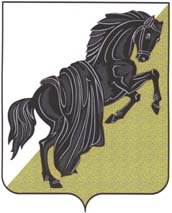      Собрание депутатовКаслинского муниципального районашестого созываЧелябинской областиР Е Ш Е Н И Е от «29» сентября 2020 года №1							г.Касли										Об избрании счетной комиссии для проведения тайного голосования по определению видаосуществления полномочий председателем Собрания депутатов КМР, избранию председателя и заместителя председателя Собрания депутатов Каслинского муниципального районаВ соответствии со статьей 24 Устава Каслинского муниципального района, главой 32 Регламента Собрания депутатов Каслинского муниципального района  Собрание депутатов Каслинского муниципального района РЕШАЕТ: 1. Для проведения тайного голосования по определению вида осуществления полномочий председателем Собрания депутатов Каслинского муниципального района, избранию председателя и заместителя председателя Собрания депутатов Каслинского муниципального района избрать счетную комиссию в следующем составе:1) Гуськова Анна Анатольевна - депутат от избирательного округа №2;2) Гвоздев Николай Михайлович - депутат от избирательного округа №5;3) Мухаметшин Рашит Амурович - депутат от избирательного округа №16.2. Настоящее решение вступает в силу со дня его принятия.Председатель Собрания депутатов	Каслинского муниципального района					     	       И.М.Дятлов		   